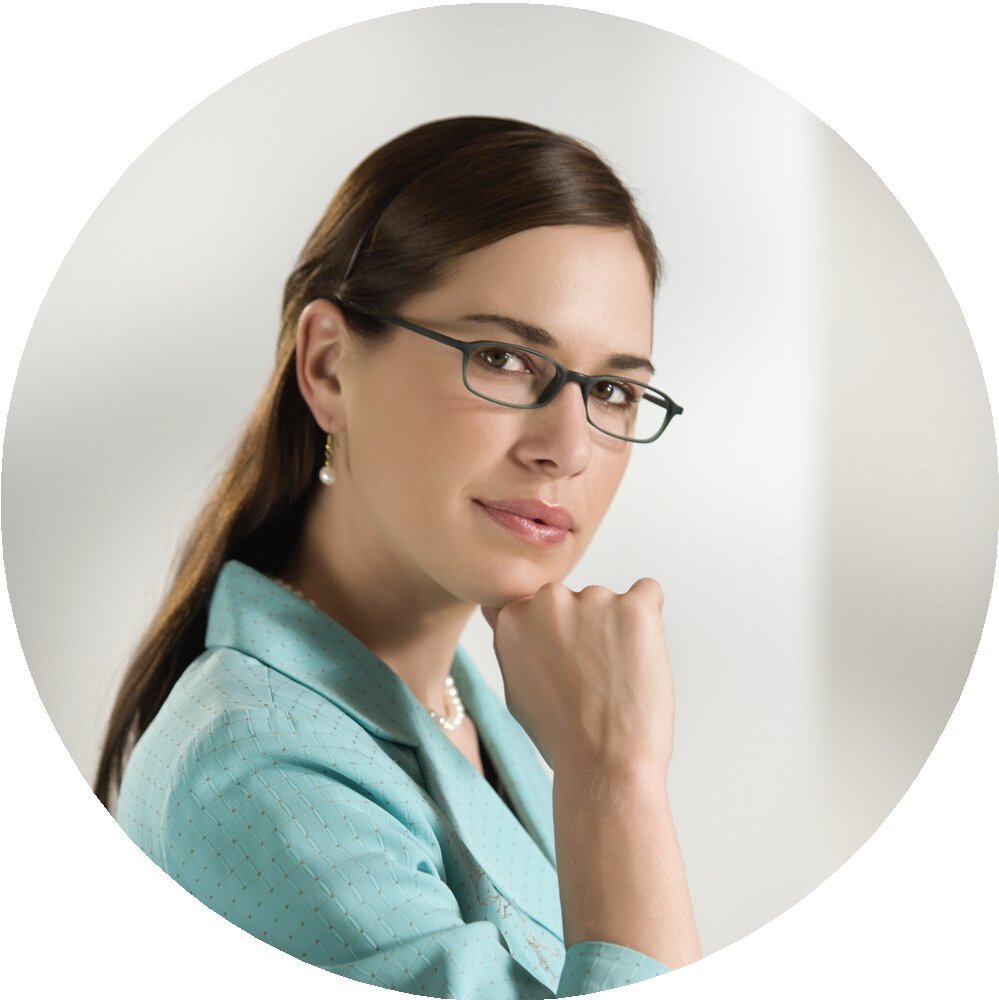 Lorem ipsum dolor sit amet, consectetuer adipiscing elit. Aenean commodo ligula eget dolor. Aenean massa. Cum sociis nato que pe.BERUSERFAHRUNG	AUSBILDUNGMusterjob bei Musterfirma05.2018 - 05.2019Schwerpunkt 1Schwerpunkt 2Musterschule, Musterstadt05.2010 - 05.2015Schwerpunkt AbschlussnoteMusterjob bei Musterfirma05.2018 - 05.2019Schwerpunkt 1Schwerpunkt 2Musterschule, Musterstadt05.2010 - 05.2015Schwerpunkt AbschlussnoteKENNTNISSEMS Office WordFortgeschrittenSalesforceFortgeschrittenDatenverarbeitungGrundkenntnisseAdobe IndesignGrundkenntisseSPRACHENDeutschMutterspracheEnglischFließendFranzösischFließend